V 1 – Abhängigkeit der Potenzialdifferenz von der KonzentrationMaterialien: 		4 100 mL Bechergläser, Filterpapierstreifen, 2 Kabel, Spannungsmessgerät, 2 SilberelektrodenChemikalien:		0,1 M Silbernitratlösung, 0,01 M Silbernitratlösung, 0,001 M Silbernitratlösung, 1 M KaliumnitratlösungDurchführung: 			Der Filterpapierstreifen wird in die 1 M Kaliumnitratlösung gelegt. In zwei Bechergläser werden jeweils 50 mL 0,1 M Silbernitratlösung gegeben, in ein drittes Becherglas 0,01 M Silbernitratlösung und in das vierte Becherglas 0,001 M Silbernitratlösung. Die Elektroden werden durch die Kabel mit dem Spannungsmessgerät verbunden und zunächst in die zwei Bechergläser mit der jeweils 0,1 M Silbernitratlösung gestellt. Die zwei Halbzellen werden mit dem Kaliumpermanganatlösung getränkten Filterpapierstreifen verbunden und die Spannung gemessen. Dieser Vorgang wird für alle möglichen Kombinationen der unterschiedlich konzentrierten Silbernitratlösungen wiederholt.Beobachtung:		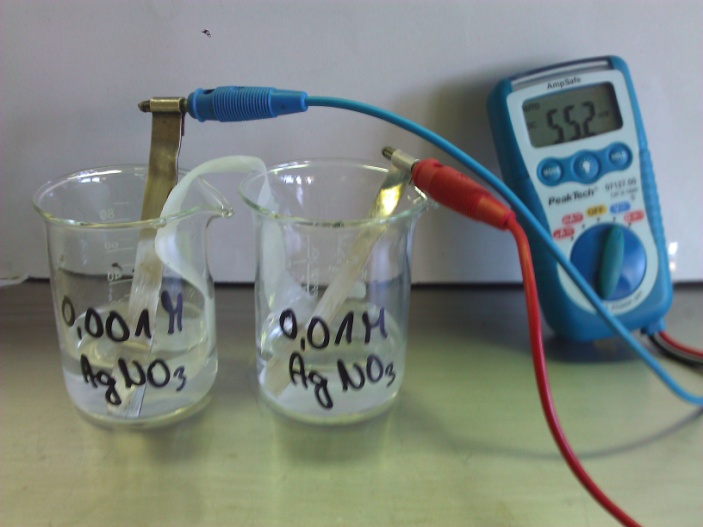 Abbildung : Potenzialdifferenzmessung bei zwei unterschiedlich konzentrierten Halbzellen.Deutung:		Bei unterschiedlichen Konzentrationen bildet sich eine Potenzialdifferenz aus, wodurch die Abhängigkeit von der Konzentration bestätigt wird. An der Elektrode in der Halbzelle mit der niedrigeren Konzentration werden die Silberatome der Elektrode oxidiert. In der anderen Halbzelle werden die Silber-Ionen der Lösung an der Elektrode zu elementarem Silber reduziert. Weiterhin ist zu beobachten, dass sich bei gleichem Konzentrationsverhältnis gleiche Potenzialdifferenzen einstellen, bzw. bei Änderung des Verhältnisses um den Faktor 10 sich eine Verdopplung der Potenzialdifferenz feststellen lässt. Dies ist mathematisch mit der Nernst-Gleichung begründbar.		Bildet man mit der Nernst-Gleichung eine Gleichung für die Potenzialdifferenz erhält man folgenden Zusammenhang:		Mit dieser Gleichung können die gemessenen Werte überprüft werden.Entsorgung:		Die Silbernitratlösungen werden im Schwermetallbehälter entsorgt.Literatur:		Dagmar Wiechoczek, http://www.chemieunterricht.de/dc2/echemie/konzhzv.htm, 05.02.2012 (zuletzt aufgerufen am 09.08.2013 um 8:00 Uhr)GefahrenstoffeGefahrenstoffeGefahrenstoffeGefahrenstoffeGefahrenstoffeGefahrenstoffeGefahrenstoffeGefahrenstoffeGefahrenstoffe0,1 M Silbernitratlösung0,1 M Silbernitratlösung0,1 M SilbernitratlösungH: 272-314-410H: 272-314-410H: 272-314-410P: 273-280-301+330+331-305+351+338P: 273-280-301+330+331-305+351+338P: 273-280-301+330+331-305+351+3381 M Kaliumnitratlösung1 M Kaliumnitratlösung1 M KaliumnitratlösungH: 272H: 272H: 272P: 210P: 210P: 210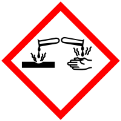 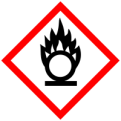 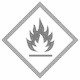 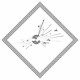 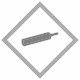 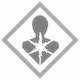 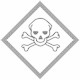 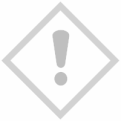 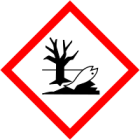 Kombination0,1 : 0,10,1 : 0,010,1 : 0,0010,01 : 0,001Spannung0 mV55,3 mV109,8 mV55,1 mV